International Harvester Collectors Club Chapter #33Scholarship ApplicationAll Blank Lines Must Be Completed To Be Considered For Scholarship;If Unknown, Insert U/KAcademic Information:Attach copies of your high school and, if applicable, consecutive college academic reports, along with SAT and/or ACT scores.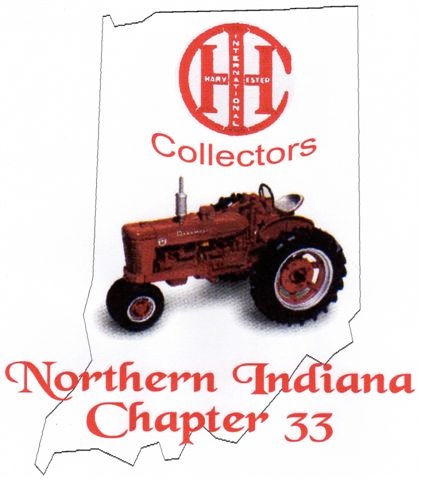 Short- and Long-term Career Goals:	How will furthering your education beyond high school help you achieve your goals?List any scholastic or other awards and/or honors received in high school and/or college:Extra-curricular or community activities:Provide information concerning all extra-curricular (intramural sports, student government, etc.) and/or community activities (volunteer work, etc.) during high school and/or college.Work experience/hobbies/other interests and/or special skills: How have these or other activities (extra-curricular/community activities and work experience/hobbies/special skills) contributed to your personal development towards your short- and long-term career goals?Evidence of leadership in the above (awards/honors received, extra-curricular/community activities and work experience/hobbies/special skills) or other activities (position/title held): I declare that the above information is correct to the best of my knowledge.            	            STUDENT CHECKLISTForIHCC #33 Scholarship ApplicationAre you an IHCC #33 member or direct living relative (Child or Grandchild)(two year minimum)?Are you a U.S. or Canadian graduating high school student or current college student?Are you, or will you be, enrolling full-time (12 or more credit hours) toward a diploma or degree at an accredited college or university?If you answer "yes" to all of the above questions, then you qualify to apply for an IHCC #33 scholarship.However, one of the most common reasons for a student not being considered to receive a scholarship award is incompleteness of the application.  In order to assure that each student submits all the necessary information, the IHCC #33 Scholarship Committee has provided the following checklist.  Before mailing your application to the IHCC #33 Scholarship Committee, please take a few minutes to make sure you have everything.Completed scholarship application. Type or print using a pen.  Remember, neatness is important.  Typed is preferred!Be sure you have answered all questions. Use additional sheets if necessary to answer questions completely.  Attach these to the application.Be sure to sign and date your application.Copy of your high school and/or college academic reports and SAT or ACT scores.Copy of member or direct relative’s active membership card.Must be a member in good standing of IHCC#33 for a minimum of two years.Once you have completed all of the above, you are ready to send in your application.Take a few minutes to review your application for neatness and completeness.Have you completely answered all the questions?Have you signed and dated your application?Have you attached any necessary additional sheets?Have you attached a copy of your high school or college academic reports?Have you attached a copy of an active membership card (Yourself or Direct Relative)Applications must be complete and received to the IHCC Scholarship Committee no later than – April 15th.  Mail your completed application to: Scholarship Committee  IHCC #33Attn:  Joanne Graber 59272 County road 21Goshen In. 46528Applicant's Name:Applicant's Name:Applicant's Name:Address:Address:City:  State/Province:  State/Province:  State/Province:  State/Province:  State/Province:  Zip Code:Zip Code:Telephone: Telephone: E-Mail:Date of Birth:Date of Birth:Name of IHCC #33 Member or Direct Living Relative of a Member:Name of IHCC #33 Member or Direct Living Relative of a Member:Name of IHCC #33 Member or Direct Living Relative of a Member:Name of IHCC #33 Member or Direct Living Relative of a Member:Name of IHCC #33 Member or Direct Living Relative of a Member:Name of IHCC #33 Member or Direct Living Relative of a Member:Name of IHCC #33 Member or Direct Living Relative of a Member:Name of IHCC #33 Member or Direct Living Relative of a Member:Name of IHCC #33 Member or Direct Living Relative of a Member:Name of High School/College currently attending:Name of High School/College currently attending:Name of High School/College currently attending:Name of High School/College currently attending:Name of High School/College currently attending:Name of High School/College currently attending:Name of High School/College currently attending:Expected date of graduation:Expected date of graduation:Expected date of graduation:Expected date of graduation:Expected date of graduation:Expected date of graduation:Expected date of graduation:Expected date of graduation:College or University you plan to attend (or are attending):College or University you plan to attend (or are attending):College or University you plan to attend (or are attending):College or University you plan to attend (or are attending):College or University you plan to attend (or are attending):College or University you plan to attend (or are attending):College or University you plan to attend (or are attending):College or University you plan to attend (or are attending):College or University you plan to attend (or are attending):College or University you plan to attend (or are attending):Diploma or Degree you plan to pursue (or are currently pursuing):Diploma or Degree you plan to pursue (or are currently pursuing):Diploma or Degree you plan to pursue (or are currently pursuing):Diploma or Degree you plan to pursue (or are currently pursuing):Diploma or Degree you plan to pursue (or are currently pursuing):Diploma or Degree you plan to pursue (or are currently pursuing):Diploma or Degree you plan to pursue (or are currently pursuing):Diploma or Degree you plan to pursue (or are currently pursuing):Diploma or Degree you plan to pursue (or are currently pursuing):Diploma or Degree you plan to pursue (or are currently pursuing):Diploma or Degree you plan to pursue (or are currently pursuing):Diploma or Degree you plan to pursue (or are currently pursuing):GPA:On a Scale of:Class Size:SAT:ACT:Applicant's SignatureDateDate